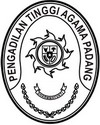 Nomor	: W3-A/        /KU.01/VIII/2022	18 Agustus 2022Lampiran	:  1 (satu) berkasPerihal	: Usulan Revisi Anggaran DIPA Antar Satker
	  DIPA 005.04.402011	  DIPA 005.04.401985Yth.	Kepala Kanwil Direktorat Jenderal PerbendaharaanProvinsi Sumatera BaratDasar HukumPeraturan Menteri Keuangan Nomor 199/PMK.02/2021 tentang Tata Cara Revisi Anggaran;DIPA Petikan Revisi ke 02 Satuan Kerja Pengadilan Agama Bukittinggi Nomor SP DIPA-005.04.2.402011/2022 tanggal 14 Februari 2022 kode digital stamp DS:7803-9235-5157-6634;DIPA Petikan Revisi ke 04 Satuan Kerja Pengadilan Agama Koto Baru Nomor SP DIPA-005.04.2.401985/2022 tanggal 13 Juli 2022 kode digital stamp DS: 1707-2687-2099-4556.Bersama ini diusulkan Revisi Anggaran dengan rincian sebagai berikut :Jenis Revisi adalah: Pergeseran anggaran dalam hal anggaran tetap dengan  tujuan optimalisasi belanja barangSatuan Kerja: Pengadilan Agama Bukittinggi          	     Pengadilan Agama Koto BaruMekanisme Revisi: Pergeseran Anggaran dalam satu kegiatan antar satker.Alasan/pertimbangan yang menyebabkan dilakukan Revisi Anggaran adalah dari sisi perubahan kebijakan;Sebagai bahan pertimbangan berupa :Permohonan usulan revisi anggaran satkerMatrik perubahan (semula-menjadi);ADK RKA-K/L DIPA Revisi;Surat pernyataan Tanggung Jawab Mutlak Kuasa Pengguna Anggaran;Fotocopy DIPA awal dan Petikan DIPA setelah Revisi;RKA-K/L sebelum dan sesudah Revisi;Surat Persetujuan Anggaran Eselon I.Demikian kami sampaikan, atas pengesahannya diucapkan terima kasih.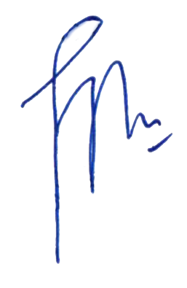 							Kuasa Pengguna Anggaran							H. Idris Latif, S.H., M.H.							NIP. 196404101993031002